Τίτλος Πράξης: «ΣΤΕΡΕΩΣΗ – ΑΠΟΚΑΤΑΣΤΑΣΗ ΚΑΙ ΑΝΑΔΕΙΞΗ ΤΟΥ ΙΕΡΟΥ ΝΑΟΥ ΑΓΙΟΥ ΝΙΚΟΛΑΟΥ  ΣΤΟ ΧΑΛΚΙ ΤΟΥ ΔΗΜΟΥ ΒΟΧΑΣ – ΒΕΛΟΥ Π.Ε. ΚΟΡΙΝΘΙΑΣ» (MIS: 5085312)Ο ναός του Αγίου Νικολάου βρίσκεται στο κοιμητήριο του οικισμού Χαλκί Κορινθίας και ανήκει στον τύπο του σταυροειδή εγγεγραμμένου ναού με τρούλο, χωρίς νάρθηκα. Αν και το χωριό Χαλκί (Χαλκείον) αναφέρεται σε πηγές ήδη από τον ύστερο Μεσαίωνα και την πρώιμη Οθωμανική περίοδο, για το μνημείο δεν υπάρχουν ιστορικά στοιχεία. Με βάση μορφολογικά και κατασκευαστικά χαρακτηριστικά, η οικοδόμησή του ανάγεται στους Βυζαντινούς χρόνους, αλλά στην σημερινή του μορφή είναι αποτέλεσμα εκτεταμένων επεμβάσεων που αποδίδονται στον 18ο – 19ο αιώνα καθώς και στις αρχές του 20ου αιώνα, οπότε και διαμορφώθηκε το κοιμητήριο του οικισμού. Στην δεκαετία του 1980 το μνημείο καλύφθηκε εσωτερικά με ισχυρό ασβεστοτσιμεντοκονίαμα και απέκτησε νέο δάπεδο από τσιμεντοκονία που αντικατέστησε το παλαιότερο λίθινο. Η παρούσα Πράξη έχει ενταχθεί στο «Ε.Π. Πελοπόννησος 2014-2020» με φορέα υλοποίησης την Εφορεία Αρχαιοτήτων Κορινθίας και προϋπολογισμό 200.000€ και περιλαμβάνει:Δοκιμαστικές ανασκαφικές τομές στο δάπεδο του ναού και εξωτερικά στην περίμετρό του.Καθαιρέσεις νεότερων ασύμβατων επεμβάσεων.Στερεωτικές εργασίες στην τοιχοποιία (συμπληρώσεις λίθων, αποκατάσταση ρωγμών, βαθύ αρμολόγημα, καθολικά ενέματα, εγκατάσταση ελκυστήρων ανοξείδωτου χάλυβα).Πλαγιοθεμελίωση με την κατασκευή τοιχίου από οπλισμένο σκυρόδεμα και κατασκευή αποστραγγιστικής τάφρου.Κατασκευή νέου δαπέδου.Καθαίρεση παλιών φθαρμένων κεραμιδιών από τις στέγες, εξυγίανση του εξωρραχίου των θόλων και ανακεράμωση.Τοποθέτηση νέων ξύλινων κουφωμάτων.Συντήρηση ξύλινου σύγχρονου τέμπλου και προσκυνηταρίου.Ηλεκτρική εγκατάσταση.Διαμόρφωση περιβάλλοντα χώρου.Έρευνα, καταγραφή και τεκμηρίωση του μνημείου, με εκπόνηση σχετικών αποτυπώσεων.Ανάδειξη του μνημείου και του υλοποιηθέντος έργου σε αυτό με ενημερωτικές πινακίδες και ενημερωτικό φυλλάδιο και σε μορφή Braille.Με το υλοποιούμενο έργο θα αποδοθεί στο ευρύ κοινό (συμπεριλαμβανομένων και ΑΜΕΑ) αποκατεστημένο ένα μνημείο των Βυζαντινών και Μεταβυζαντινών χρόνων, από τα ελάχιστα που διατηρούνται στην ευρύτερη περιοχή του Δήμου Βέλου-Βόχας. Κατά συνέπεια, η συγκεκριμένη Πράξη θα συμβάλλει στην προστασία και διατήρηση της πολιτιστικής κληρονομιάς παραδίδοντας το μνημείο στερεωμένο και αποκατεστημένο κατά τρόπο ανάλογο με την ιστορική, αρχαιολογική και καλλιτεχνική  του αξία, και αναβαθμισμένο αισθητικά, σε συνδυασμό με την λειτουργική βελτίωση του περιβάλλοντα χώρου του. Στην ανάδειξη του μνημείου θα συνεισφέρει η τοποθέτηση πινακίδων ενημερωτικού χαρακτήρα και η έκδοση σχετικού φυλλαδίου. Ευρύτερα, η Πράξη θα προσφέρει στην πολιτιστική προβολή και αναβάθμιση της περιοχής και την αύξηση της επισκεψιμότητάς της, καθώς ο ναός θα αποδοθεί λειτουργικά στην τοπική κοινωνία και τους επισκέπτες της περιοχής.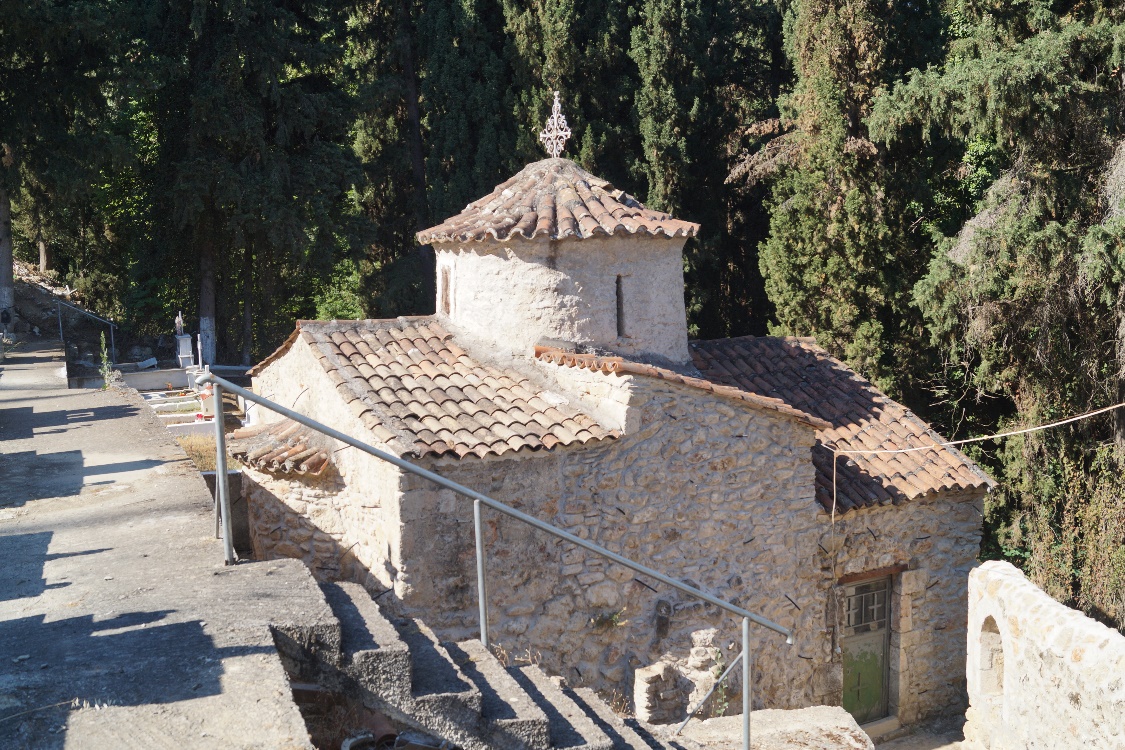 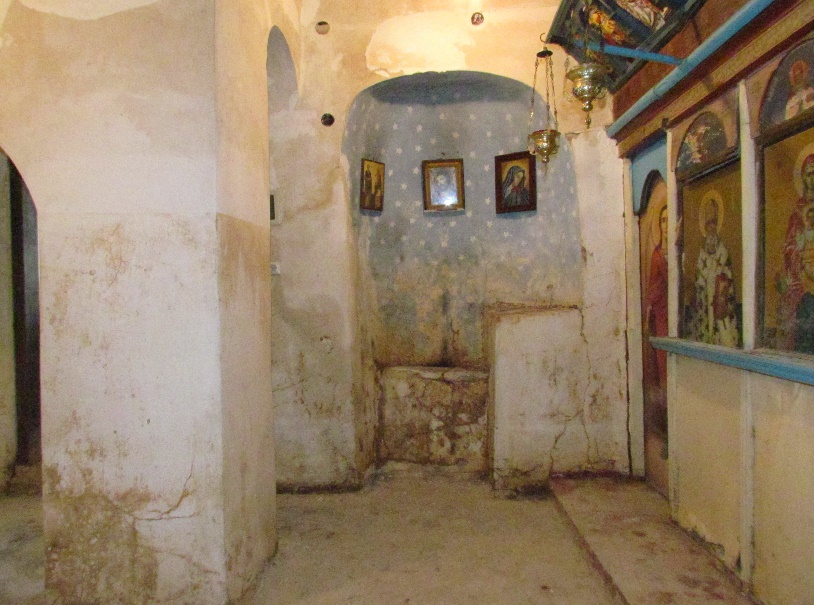 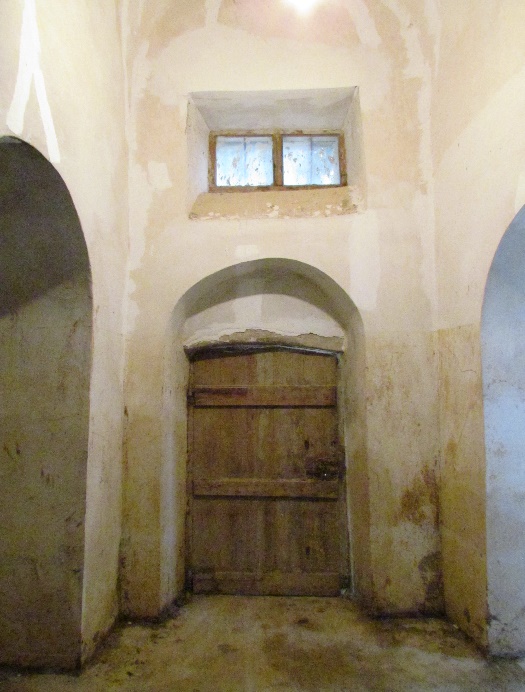 